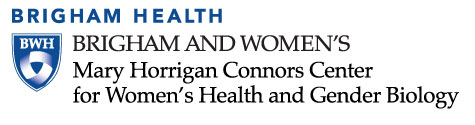 Connors Center IGNITE Awards2020 RESEARCH PROPOSAL COVER SHEETPlease submit this form via email to Winnie Ng, MPH, Connors Center Project Manager, at WTNG@bwh.harvard.edu by 12pm on October 14, 2020Connors Center IGNITE Awards2020 LETTER OF INTENT FORM (1-page maximum)Please address the following three questions as they relate to your proposed research:What is the major problem in medicine that you plan to study, and how does your proposal address either a female-specific or sex-differentiated question?How do you plan on using this IGNITE Award to support your work to advance our understanding of novel diagnostics or therapeutics in women?How do your previous experiences and accomplishments inform the current project?APPLICANT / PRINCIPAL INVESTIGATORName and degreeAPPLICANT / PRINCIPAL INVESTIGATOREmailAPPLICANT / PRINCIPAL INVESTIGATORBWH Department, DivisionAPPLICANT / PRINCIPAL INVESTIGATORAcademic Rank APPLICANT / PRINCIPAL INVESTIGATORNumber of years in current rankAPPLICANT / PRINCIPAL INVESTIGATORDate PhD and/or MD awardedAPPLICANT / PRINCIPAL INVESTIGATORIf applying for both the IGNITE and First Look Awards, confirm preference (select 1) 2020 IGNITE Award 2020 First Look Award Not ApplicableAPPLICANT / PRINCIPAL INVESTIGATORI confirm that I personally prepared this form (sign & date)PROJECT TITLE1-2 SENTENCE NARRATIVE IN LAY LANGUAGEDIVISION CHIEF, DEPT. CHAIR, LAB. PI, OR MENTORFirst & Last NameDIVISION CHIEF, DEPT. CHAIR, LAB. PI, OR MENTOREmailDIVISION CHIEF, DEPT. CHAIR, LAB. PI, OR MENTORI have reviewed and approved this application (signature & date)DEPT. ADMINISTRATORFirst & Last NameDEPT. ADMINISTRATOREmailDEPT. ADMINISTRATORI have reviewed and approved this application (signature & date)